Додаток 2до тендерної документаціїТехнічна специфікаціяна закупівлю:«Пароконвектомати (Код ДК 021:2015:39310000-8 - Обладнаннядля закладів громадського харчування)»Товар повинен бути новим. Всі основні компоненти товару повинні бути оригінальними, зміна компонентів на неоригінальні забороняється (на підтвердження у складі тендерної пропозиції Учасники повинні надати гарантійний лист). Ціни вказуються за одну одиницю товару з урахуванням податків і зборів, що сплачуються або мають бути сплачені, транспортних витрат, навантажувально-розвантажувальних робіт, доставки, розміщення в їдальні закладу освіти Замовника, монтаж,  підключення та введення в експлуатацію товару.Товар повинен бути в спеціальній упаковці, яка відповідає характеру товару і захищає його від пошкоджень під час поставки.Завантаження та розвантаження Товару здійснюється Постачальником за адресами закладів Замовника. Умовою поставки товару є доставка до закладу Замовника з перевіркою комплектності, цілісності, відсутності пошкоджень, розміщення, монтаж,  введення в експлуатацію (підключення до електромережі, систем водопостачання та водовідведення), налаштування та пуско-налагоджувальні роботи товару в присутності представників Замовника за рахунок Постачальника.Якість товару повинна відповідати вимогам відповідних діючих нормативних документів та відповідати параметрам та вимогам, зазначеним у цьому додатку.Товар повинен відповідати технічним, кількісним та якісним вимогам Замовника. Для підтвердження Учасник надає заповнену порівняльну таблицю відповідності запропонованого Учасником товару технічним, кількісним та якісним вимогам тендерної документації (обов’язково зазначається виробник та модель товару). У разі відсутності зазначених вимог, Замовник залишає право відхилити пропозицію.При поставці товару обов’язково надаються копії супровідних документів, що підтверджують якість та безпечність товару, надаються на кожну партію товару (посвідчення або сертифікат якості, або декларація виробника), де вказується дата виготовлення, умови та термін експлуатації, інші документи, що передбачені чинним законодавством України).Таблиця 1. Інформація про  необхідні технічні, якісні та кількісні характеристики предмета закупівлі*Якщо в технічній специфікації міститься посилання на конкретні марку чи виробника або на конкретний процес, що характеризує продукт чи послугу певного суб’єкта господарювання, чи на торгові марки, патенти, типи або конкретне місце походження чи спосіб виробництва. У разі якщо таке посилання є необхідним, то слід розуміти у значені «або еквівалент».Учасники процедури закупівлі повинні надати в складі тендерних пропозицій інформацію та документи, які підтверджують відповідність тендерної пропозиції учасника технічним, якісним, кількісним та іншим вимогам до предмета закупівлі, встановленим замовником, а саме:Довідку в довільній формі про джерело походження товару (найменування товару виробника) та країну походження товару з інформацією, а також про те, що товар не внесено до Переліку товарів, заборонених до ввезення на митну територію України, що походять з Російської Федерації, згідно Постанови Кабінету Міністрів від 30.12.2015 №1147 «Про заборону ввезення на митну територію України, що походять з Російської Федерації», зі змінами чинними на момент подання тендерної пропозиції.Гарантійний лист Учасника, щодо гарантійного обслуговування устаткування. Термін гарантійного обслуговування на товар з моменту введення його в експлуатацію не менше 12 місяців (якщо більший термін не вказаний у паспортах обладнання до окремих найменувань). Заміна та ремонт обладнання, що вийшло з ладу під час гарантійного терміну проводиться безпосередньо Учасником – переможцем.Гарантійний лист Учасника щодо доставки за рахунок Учасника до закладів Замовника, розміщення його у їдальні закладу з перевіркою комплектності, цілісності, відсутності пошкоджень, встановлення та пусконалаштування товару в присутності представників Замовника.Гарантійний лист (довідка у довільній формі) Учасника щодо виїзду фахівця Учасника у разі наявності дефектів або необхідності виконання гарантійного обслуговування Товару за місцем постачання, протягом 5 робочих днів, з моменту звернення Замовника.Довідку у довільній формі про наявність центрів сервісної та технічної підтримки (надати детальну інформацію щодо адреси та номеру телефону сервісних центрів) та документи, що підтверджують співпрацю сервісних центрів з учасником.-	На підтвердження спроможності учасника здійснити поставку запропонованого товару, потрібно надати скановану копію оригіналу листа виробника чи авторизаційного листа (представництва, філії виробника або представника, дилера, дистриб'ютора), яким підтверджується можливість поставки Учасником Товару, який є предметом закупівлі цих торгів, у кількості, та в терміни, визначені в тендерній документації даної процедури закупівлі. Лист повинен включати в себе: назву Учасника, номер оголошення, що оприлюднене на веб-порталі Уповноваженого органу, назву предмета закупівлі відповідно до оголошення про проведення процедури закупівлі, а також гарантії щодо терміну поставки та гарантійного обслуговування.- На підтвердження технічних, якісних на кількісних характеристик предмету закупівлі, які зазначені Замовником, Учасники у складі тендерної пропозиції повинні надати Висновок державної санітарно-епідеміологічної експертизи та декларацію про відповідність та сертифікат відповідності та інструкцію з експлуатації на весь товар який закупляється Замовником.- Учасник повинен оглянути харчоблоки закладів в яких будуть встановлюватися товари за предметом закупівлі та скласти Акт огляду приміщення харчоблоків, який у свою чергу підтверджує ознайомлення з наявними інженерними мережам. Такий акт огляду надається Учасниками у складі пропозиції з підписом представника Учасника та представника Замовника.№Найменування товаруІнформація про  необхідні технічні, якісні та кількісні характеристики предмета закупівліКількістьТехнічний опис, технічні характеристикизапропонованого товару УчасникаЗображення для зразку1Пароконвектомат на 5 рівнівПароконвектомат. З ручним парозволоженням, місткість 5 дек GN 1/1, відстань між деками 67 мм. Температура +30...+260°C. Механічна панель керування, підсвічування, двигун з реверсом. Корпус – нержавіюча сталь. Підключення - ЕлектричнеУправління - МеханічнеТип мийки - РучнаТермощуп - НіРеверс вентилятора - ЄКількість швидкостей вентилятора - 2Підключення до водопроводу - ЄПідключення до каналізації - ЄВипаровування - ІнжекторнеСкління двері - 2Тип підсвічування камери – LEDГабарити: Довжина не більше 750 мм Глибина не більше 775 мм Висота не більше 775 мм. Потужність не більше 7,3 кВт,Напруга - 380 В.Гарантія 12 місяців.В комплекті поставляється:Помягшувач води 8л,                                      Гастроємність 1/1 100 - 2шт ;                                                                                   Гастроємність 1/1 65 - 2шт ;                                                                        Гастроємність 1/1 40 - 2шт.     2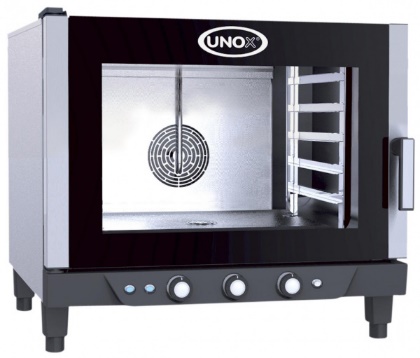 2Пароконвектомат на 7 рівнівПароконвектомат. З ручним парозволоженням, місткість 7 дек GN 1/1, відстань між деками 67 мм. Температура +30...+260°C. Механічна панель керування, підсвічування, двигун з реверсом. Корпус – нержавіюча сталь. Підключення - ЕлектричнеУправління - МеханічнеТип мийки - РучнаТермощуп - НіРеверс вентилятора - ЄКількість швидкостей вентилятора - 2Підключення до водопроводу - ЄПідключення до каналізації - ЄВипаровування - ІнжекторнеСкління двері - 2Тип підсвічування камери – LEDГабарити: Довжина не більше 870 мм Глибина не більше 890 мм Висота не більше 950 мм. Потужність не більше 11,0 кВт,Напруга - 380 В. Гарантія 12 місяців.В комплекті поставляється:Помягшувач води 8л,                                      Гастроємність 1/1 100 - 3шт ;                                                                                   Гастроємність 1/1 65 - 3шт ;                                                                        Гастроємність 1/1 40 - 3шт.   2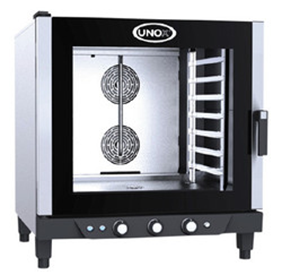 Найменування продукції, повна її характеристикаОдиниця виміруЗаклад дошкільної освіти №1 м. Пустомити, вул. Грушевського 42Заклад дошкільної освіти №2 м. Пустомити, вул. Фабрична 7Заклад дошкільної освіти №3 м.Пустомити, вул. Козацька 9Заклад дошкільної освіти с.Семенівка, вул. Шевченка 1аРазомПароконвектомат на 5 рівнівкомплект11        2Пароконвектомат на 7 рівнівкомплект11        2